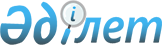 О внесении изменений в постановление Правительства Республики Казахстан от 17 мая 2011 года № 523 "Об утверждении Правил организации и проведения обязательного технического осмотра механических транспортных средств и прицепов к ним, периодичности прохождения обязательного технического осмотра механических транспортных средств и прицепов к ним, а также формы диагностической карты технического осмотра" и приостановлении действий его норм
					
			Утративший силу
			
			
		
					Постановление Правительства Республики Казахстан от 24 апреля 2012 года № 509. Утратило силу постановлением Правительства Республики Казахстан от 10 августа 2015 года № 622

      Сноска. Утратило силу постановлением Правительства РК от 10.08.2015 № 622 (вводится в действие по истечении десяти календарных дней после дня его первого официального опубликования).      Правительство Республики Казахстан ПОСТАНОВЛЯЕТ:



      1. Внести в постановление Правительства Республики Казахстан от 17 мая 2011 года № 523 "Об утверждении Правил организации и проведения обязательного технического осмотра механических транспортных средств и прицепов к ним, периодичности прохождения обязательного технического осмотра механических транспортных средств и прицепов к ним, а также формы диагностической карты технического осмотра" (САПП Республики Казахстан, 2011 г., № 39, ст. 474) следующие изменения:



      1) в Правилах организации и проведения обязательного технического осмотра механических транспортных средств и прицепов к ним, утвержденных указанным постановлением:



      пункт 33 изложить в следующей редакции:

      "33. Проверка тормозного управления транспортного средства в  зависимости от категорий транспортного средства производится следующими роликовыми тормозными стендами:

      1) для категорий N3 и О4 с максимальной нагрузкой на ось не менее 16 тонн;

      2) для категорий М2, М3, N2, О3 с максимальной нагрузкой на ось не менее 10 тонн;

      3) для категорий M1, N1, O2 с максимальной нагрузкой на ось не менее 2 тонны;

      4) для категорий L3, L4, L5 максимальный вес, приходящийся на 1 колесо, 0,6 тонн.";



      в пункте 41:



      абзац тринадцатый подпункта 4) исключить;



      абзацы шестнадцатый и семнадцатый подпункта 6) исключить;



      абзацы четвертый, седьмой и десятый подпункта 7) исключить;



      2) в периодичности прохождения обязательного технического осмотра механических транспортных средств и прицепов к ним, утвержденной указанным постановлением:



      пункт 3 изложить в следующей редакции:



      "3. Срок прохождения последующего обязательного технического осмотра механических транспортных средств и прицепов к ним исчисляется от даты прохождения первичного обязательного технического осмотра.



      Действие подпункта 1) пункта 1 периодичности  прохождения обязательного технического осмотра механических транспортных средств и прицепов к ним не распространяется на механические транспортные средства категорий М1, зарегистрированные в центральном исполнительном органе по безопасности дорожного движения, за исключением такси, возраст которых более 7 лет, включая год выпуска, прошедшие государственный или обязательный технический осмотр с мая по сентябрь 2011 года.



      Механические транспортные средства, указанные в части второй пункта 3 периодичности прохождения обязательного технического осмотра механических транспортных средств и прицепов к ним, прошедшие:



      1) государственный технический осмотр:



      в мае 2011 года проходят обязательный технический осмотр в ноябре 2012 года;



      в июне 2011 года проходят обязательный технический осмотр в декабре 2012 года;



      2) государственный или обязательный технический осмотр:



      в июле 2011 года проходят обязательный технический осмотр в январе 2013 года;



      в августе 2011 года проходят обязательный технический осмотр в феврале 2013 года;



      в сентябре 2011 года проходят обязательный технический осмотр в марте 2013 года.";



      3) форму диагностической карты технического осмотра, утвержденную указанным постановлением, изложить в новой редакции согласно приложению к настоящему постановлению.



      2. Приостановить до 1 января 2014 года действия подпункта 6) пункта 34 и пункта 44 Правил организации и проведения обязательного технического осмотра механических транспортных средств и прицепов к ним, утвержденных постановлением, указанным в пункте 1 настоящего постановления.



      3. Настоящее постановление вводится в действие по истечении десяти календарных дней со дня первого официального опубликования, за исключением абзацев тринадцатого, четырнадцатого, пятнадцатого, шестнадцатого, семнадцатого, восемнадцатого, девятнадцатого, двадцатого, двадцать первого, двадцать второго, двадцать третьего и  двадцать четвертогопункта 1 настоящего постановления, которые вводятся в действие с 1 мая 2012 года и действуют до 1 апреля 2013 года.      Премьер-Министр       

      Республики Казахстан                       К. Масимов

Приложение         

к постановлению Правительства

Республики Казахстан     

от 24 апреля 2012 года № 509 Утверждена         

постановлением Правительства

Республики Казахстан    

от 17 мая 2012 года № 523 Форма                  Диагностическая карта технического осмотра № __Место проверки АТС:                             Первичная проверка

                                                 Повторная проверка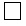 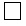 Проверка технического состояния АТС проведена:

Дата: __________     ___________________________________________

                      (Ф.И.О., подпись специалиста, проводившего проверку)Заключение Центра технического осмотра (ЦТО)АТС        ____    _                      _____                 ________________

    (исправно/неисправно)      (должность специалиста ЦТО)        (дата, подпись)
					© 2012. РГП на ПХВ «Институт законодательства и правовой информации Республики Казахстан» Министерства юстиции Республики Казахстан
				Гос.рег.знак:                        Марка, модель:                  Год выпуска:Модель, № двигателя:                 № кузова:                       № шасси (рамы):Идентификационный номер VIN:Собственник АТС:                     Представитель собственника АТС:Рег.документ:                        Серия:                          Номер:100Тормозная

системаУдельная

тормозная

сила

рабочей

тормозной

системы101Удельная

тормоз-

ная сила

стоя-

ночной

тормозной

системы102Относи-

тельная

разность

тормоз-

ных сил

колес103Герметич-

ность

пневмати-

ческого

тормозного

привода104100Тормозная

системаУдельная

тормозная

сила

рабочей

тормозной

системыУдельная

тормоз-

ная сила

стоя-

ночной

тормозной

системыОтноси-

тельная

разность

тормоз-

ных сил

колесГерметич-

ность

пневмати-

ческого

тормозного

приводаГерме-

тичность

гидрав-

личес-

кого

тормоз-

ного

привода105Манометр,

система

сигна-

лизации106Давление

сжатого

воздуха107Время

срабаты-

вания

рабочей

тормоз-

ной

системы108Линейное

отклонение

при

торможении109Герме-

тичность

гидрав-

личес-

кого

тормоз-

ного

приводаМанометр,

система

сигна-

лизацииДавление

сжатого

воздухаВремя

срабаты-

вания

рабочей

тормоз-

ной

системыЛинейное

отклонение

при

торможенииВспомо-

гатель-

ная

тормоз-

ная

система110Состояние

элементов

тормозных

систем111Вспомо-

гатель-

ная

тормоз-

ная

системаСостояние

элементов

тормозных

систем200Рулевое

управлениеСуммарный

люфт201Переме-

щение

деталей,

фиксация

резьбовых

соеди-

нений202Усили-

тель

рулевого

управ-

ления203Состояние

элементов

рулевого

управления204200Рулевое

управлениеСуммарный

люфтПереме-

щение

деталей,

фиксация

резьбовых

соеди-

ненийУсили-

тель

рулевого

управ-

ленияСостояние

элементов

рулевого

управления300Внешние

световые

приборыФары

дальнего и

ближнего

света;

допол-

нительные

фары301Проти-

воту-

манные

фары302Сигналы

тормо-

жения303Габаритные

огни,

задние

противоту-

маннные

огни304300Внешние

световые

приборыФары

дальнего и

ближнего

света;

допол-

нительные

фарыПроти-

воту-

манные

фарыСигналы

тормо-

женияГабаритные

огни,

задние

противоту-

маннные

огниУказа-

тели

поворота,

аварий-

ная

сигнали-

зация305Фонарь

освещения

регист-

рационного

знака306Огни

заднего

хода307Свето-

возвра-

щатели308Знак

автопоезда309Указа-

тели

поворота,

аварий-

ная

сигнали-

зацияФонарь

освещения

регист-

рационного

знакаОгни

заднего

ходаСвето-

возвра-

щателиЗнак

автопоезда400Стеклоочис-

тители,

стеклоомы-

ватели

ветрового

стеклаСтекло-

очистители401Стекло-

омыва-

тели402400Стеклоочис-

тители,

стеклоомы-

ватели

ветрового

стеклаСтекло-

очистителиСтекло-

омыва-

тели500Колеса и

шиныИзнос

протектора501Повреж-

дение

шин502Уста-

новка

шин503Крепление,

состояние

дисков и

ободьев

колес504500Колеса и

шиныИзнос

протектораПовреж-

дение

шинУста-

новка

шинКрепление,

состояние

дисков и

ободьев

колес600Двигатель и

его системыСодержание

СО и СН601Дымность

дизель-

ного

двигателя602Система

питания603Система

выпуска604600Двигатель и

его системыСодержание

СО и СНДымность

дизель-

ного

двигателяСистема

питанияСистема

выпуска700Прочие

элементы

конструкцииРегист-

рационные

знаки701Марки-

ровка

транс-

портного

средства702Зеркала

заднего

вида703Звуковой

сигнал704700Прочие

элементы

конструкцииРегист-

рационные

знакиМарки-

ровка

транс-

портного

средстваЗеркала

заднего

видаЗвуковой

сигналСтекла

(обзор-

ность,

прозрач-

ность)705Спидометр706Элементы

подвески,

кардан-

ной

передачи707Меха-

низмы

регули-

ровки

сидения

водителя708Замки

дверей;

запоры

бортов,

горловины

цистерн709Стекла

(обзор-

ность,

прозрач-

ность)СпидометрЭлементы

подвески,

кардан-

ной

передачиМеха-

низмы

регули-

ровки

сидения

водителяЗамки

дверей;

запоры

бортов,

горловины

цистернПривод

управ-

ления

дверьми710Аварийные

выходы711Противо-

угонные

уст-

ройства712Уст-

ройство

обогре-

ва и

обдува

стекол713Грязеза-

щитные

фартуки;

брызговики714Привод

управ-

ления

дверьмиАварийные

выходыПротиво-

угонные

уст-

ройстваУст-

ройство

обогре-

ва и

обдува

стеколГрязеза-

щитные

фартуки;

брызговикиСцепное

уст-

ройство715Мед.

аптечка,

огнету-

шитель,

знак

аварийной

остановки716717Ремни

безопас-

ности718Внесенные

изменения в

конструкцию

транспорт-

ного

средства719Сцепное

уст-

ройствоМед.

аптечка,

огнету-

шитель,

знак

аварийной

остановкиРемни

безопас-

ностиВнесенные

изменения в

конструкцию

транспорт-

ного

средстваСоответствует требованиям

безопасности дорожного движения:Соответствует требованиям

безопасности дорожного движения:Соответствует требованиям

безопасности дорожного движения:Соответствует требованиям

безопасности дорожного движения:Не соответствует

требованиям безопасности

дорожного движения:Не соответствует

требованиям безопасности

дорожного движения:Не соответствует

требованиям безопасности

дорожного движения:Проверка не

проводилась:Проверка не

проводилась:Проверка не

проводилась:Замечания о выявленных в ходе 

проверки дефектах и дополнительная

информация:Замечания о выявленных в ходе 

проверки дефектах и дополнительная

информация:Замечания о выявленных в ходе 

проверки дефектах и дополнительная

информация:Замечания о выявленных в ходе 

проверки дефектах и дополнительная

информация: